First Grade News- October 7-11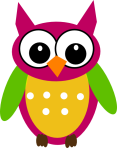 SCIENCEA new unit on weather started and we had fun learning new vocabulary words, charting the weather daily (after predicting), and other experiments. Our favorite activity was our Hershey kiss experiment which taught us about shade vs. sun and allowed us to compare temperatures on a thermometer. We put one kiss in a bag in the sun and another in the shade. We predicted what would happen after 10 minutes. The temperatures were different, and so were the chocolates!!! LANGUAGE ARTSWe reviewed our ‘or’ phonics sound, and all of our phonics sounds to date. We also learned the difference between short and long vowel sounds. We completed multiple ‘word work’ activities to help us identify and sort the sounds. It is important for us to know that there is a vowel in every word, and how we can choose the right one. Mrs. Schneider taught us about the strategy “ chunk sounds and letters together” to help our accuracy in reading. We learned how to cover up (or mask) chunks we either don’t know or know in a word to help us sound out the word a little easier. (in shower, chunk sh then ow then er- expose the sound we know one at a time, then show the word all together and say the 3 sounds)SOCIAL STUDIESAs Columbus Day approaches we learned about his life and explorations. We really liked learning more about boats and his famous voyage. We learned the day he sailed, who lent him money, where he came from, where he thought he was going, the names of his ships, and much more. We had fun building our own little boats and writing a SHIP acrostic poem. RELIGIONWe recognized anti-bullying day on Monday and discussed how we can be good friends to all, even when we are in a tough situation. We talked about this even more as the week went on and we learned about Rahab and how she helped the spies. On Thursday we built a wall out of blocks and acted out the story of the Fall of Jericho. We marched around the pretend city, saved Rahab, and watched it fall as we blasted our trumpets on the 7th day. We talked a lot about how much TRUST the Israelites had to have in God and how we need to do the same in our daily lives. ARTAfter reading the book The Ugly Pumpkin we created pumpkins with personality and had to create a face on a construction paper pumpkin to match the emotion we were given. Silly pumpkin, goofy pumpkin, sad pumpkin…MATHReviewing the doubles facts with flashcards was a fun part of the week. We also learned the doubles song up to 10 +10=20 (that’s plenty…) Other concepts we covered were naming the attributes of the shapes of pattern blocks, reviewing right and left, and ordinal numbers. IMPORTANT DATESOctober 18-PUMPKIN FARM FIELD TRIPOctober 24-25- NO SCHOOL- LEA CONVENTIONOctober 27th- 9:30 SING IN CHURCHNOVEMBER 15th- ½ Day and GRANDPARENTS DAY!!IMPORTANT INFORMATIONThank you all so much for your support of Miss Hoewisch. She had a wonderful and positive experience here and I thank you for your part in that. I know she will be missed, but I am excited to have the kids back full time next week!Don’t forget to send in your signed permission slip for the pumpkin farm field trip if you have not done so already! Have a Great Weekend! - Mrs. Schneider